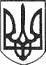 РЕШЕТИЛІВСЬКА МІСЬКА РАДАПОЛТАВСЬКОЇ ОБЛАСТІ(сорок четверта сесія восьмого скликання)РІШЕННЯ26 березня 2024 року	м. Решетилівка	№ 1828-44-VIIІПро внесення змін до Програми „Діяльність у сфері екології та охорони природних ресурсів на території Решетилівської міської територіальної громади Полтавського району Полтавської області на 2022-2025 роки”Керуючись законами України „Про місцеве самоврядування в Україні” та „Про охорону навколишнього природнього середовища”, відповідно до переліку видів діяльності, що належать до природоохоронних заходів, затверджених постановою Кабінетів Міністрів України від 17.09.1996 № 1147 (зі змінами), Решетилівська міська радаВИРІШИЛА: 1. Внести зміни до Програми „Діяльність у сфері екології та охорони природних ресурсів на території Решетилівської міської територіальної громади Полтавського району Полтавської області на 2022-2025 роки”, затвердженої рішенням Решетилівської міської ради від 24.12.2021 № 913-17-VІІІ, а саме:1) в Паспорті Програми в пункті 6 слова „Очікуваний обсяг фінансування програми” та цифри „22196,0” замінити на слова „Очікуваний обсяг фінансування програми, тис.грн.” та цифри „22588,0” відповідно;2) в Додатку до Програми ,,Заходи по реалізації Програми” доповнити пунктом 11 „Розробка документації із землеустрою” та загальний обсяг фінансування по роках викласти в новій редакції, що додається.2. Контроль за виконанням рішення покласти на постійну комісію з питань земельних відносин, екології, житлово-комунального господарства, архітектури, інфраструктури, комунальної власності та приватизації (Захарченко Віталій).Міський голова	Оксана ДЯДЮНОВАДодатокдо рішення Решетилівської міської ради восьмого скликання  	26 березня 2024 року № 1828-44-VIII(44 сесія)ЗАХОДИпо реалізації Програми„Діяльність у сфері екології та охорони природних ресурсів на території Решетилівської міської територіальної громади Полтавського району Полтавської області на 2022-2025 роки”Начальник відділу земельних ресурсівта охорони навколишнього середовища                                                       Світлана ДОБЖИНСЬКА№ п/пПерелік заходів ПрограмиСтрок виконання заходуВиконавціДжерело фінансуванняОрієнтовний обсяг по роках, тис.грн.Орієнтовний обсяг по роках, тис.грн.Орієнтовний обсяг по роках, тис.грн.Орієнтовний обсяг по роках, тис.грн.№ п/пПерелік заходів ПрограмиСтрок виконання заходуВиконавціДжерело фінансування202220232024202511.Розробка документації із землеустрою2024-2025 рокиВиконавчий комітет Місцевий бюджет, обласний бюджет, державний бюджет, інші джерела, які не заборонені законодавством197,0195,0Загальний обсяг фінансування по роках:Загальний обсяг фінансування по роках:Загальний обсяг фінансування по роках:Загальний обсяг фінансування по роках:Загальний обсяг фінансування по роках:4199,013499,04096,0794,0ВСЬОГО:ВСЬОГО:ВСЬОГО:ВСЬОГО:ВСЬОГО:22588,022588,022588,022588,0